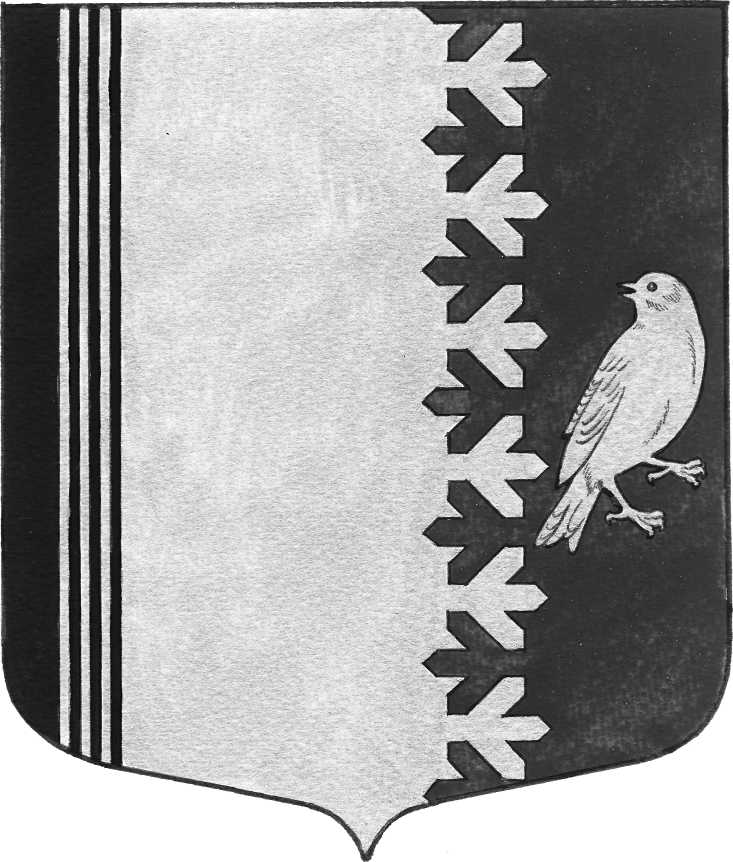 СОВЕТ ДЕПУТАТОВ   МУНИЦИПАЛЬНОГО  ОБРАЗОВАНИЯШУМСКОЕ  СЕЛЬСКОЕ  ПОСЕЛЕНИЕКИРОВСКОГО МУНИЦИПАЛЬНОГО РАЙОНА ЛЕНИНГРАДСКОЙ ОБЛАСТИЧТВЕРТОГО СОЗЫВАРЕШЕНИЕ от 15 декабря 2023  № 46Об утверждении годовых нормативов обеспечения печным топливом нанужды отопления жилого помещения и стоимости его доставки на 2024 год              Руководствуясь Федеральным законом от 06.10.2003 № 131-ФЗ «Об общих принципах организации местного самоуправления в РФ», в соответствии с пунктом 2.6 постановления Правительства Ленинградской области от 13.03.2018 № 78 «Об утверждении порядков предоставления мер социальной поддержки отдельным категориям граждан и признании утратившими силу отдельных постановлений Правительства Ленинградской области», пунктом 2.13 постановления Правительства Ленинградской области от 18.07.2023 № 506 «О денежной компенсации части расходов на приобретение топлива и(или) баллонного газа и транспортных услуг по их доставке участникам специальной военной операции и членам их семей», в целях предоставления денежной компенсации части расходов на приобретение печного топлива и транспортных услуг по его доставке отдельным категориям граждан, а также участникам специальной военной операции и членам их семей, имеющим место жительства или место пребывания на территории Ленинградской области в домах, не имеющих центрального отопления и (или) газоснабжения,  совет депутатов решил:              1.	Утвердить годовые нормативы обеспечения печным топливом на нужды отопления жилого помещения и стоимости его доставки на 2024 год согласно Приложению.              2.	Настоящее решение вступает в силу со дня его официального опубликования.              3.	Контроль за исполнением настоящего постановления оставляю за собой.Глава муниципального образования			            В.Л.Ульянов	Приложениек  решению совета депутатов        МО  Шумское сельское поселение              Кировского муниципального района           Ленинградской области           от   15 декабря 2023 года  № 46     1. Годовые нормативы обеспечения печным топливом на нужды отопления жилого помещения на 2024 год на территории МО Шумское сельское поселение:1.1)	дрова:для одиноко проживающих граждан - 8,25 куб. м (предельный) на одного человека;для семей, состоящих из двух человек (граждан, проживающих вдвоем),-	5,25 куб. м (предельный) в расчете на одного человека;для семей, состоящих из трех и более человек (граждан, проживающих совместно с двумя и более лицами), - 4,50 куб. м (предельный) в расчете на одного человека;1.2)	уголь:для одиноко проживающих граждан - 3,60 тонны (предельный) на одного человека;для семей, состоящих из двух человек (граждан, проживающих вдвоем),-	2,30 тонны (предельный) в расчете на одного человека;для семей, состоящих из трех и более человек (граждан, проживающих совместно с двумя и более лицами), - 2,00 тонны (предельный) в расчете на одного человека.2. Цены на доставку печного топлива, используемые для расчета денежной компенсации на приобретение печного топлива:2.1)	дрова: 2100,00 руб.2.2)	уголь: 5300,00 руб.